DOBER TEKPRIDRŽUJEMO SI PRAVICODO SPREMEMBE JEDILNIKA ZARADI DOBAVE SUROVIN DOBAVITELJEV in PRILAGODTIVE JEDILNIKA STAROSTI OTROK. DNEVNO JE OTROKOM NA VOLJO VODA ALI ČAJ.LEGENDA: snovi ali proizvodi, ki povzročajo alergijo ali preobčutljivost:G. Žita, ki vsebujejo gluten, R. Raki in proizvodi iz rakov, J. Jajca in proizvodi iz jajc, Ri. Ribe in proizvodi iz rib, A. Arašid (kikiriki) in proizvodi iz arašidov, S. Zrnje soje inproizvodi iz soje, L. Mleko in mlečni izdelki (vsebujejo laktozo), O. Oreški, Z. Listna zelena in proizvodi iz nje, Go. Gorčično seme ali proizvodi iz njega, Se. Sezamovo seme ali proizvodi iz njega, Ž. Žveplov dioksid ali sulfiti v koncentraciji (več kot 10 mg/kg ali 10 mg/l glede na skupni SO2), B. Volčji bob in proizvodi iz njega, M. Mehkužci in proizvodi iz njih.DOBER TEKPRIDRŽUJEMO SI PRAVICODO SPREMEMBE JEDILNIKA ZARADI DOBAVE SUROVIN DOBAVITELJEV in PRILAGODTIVE JEDILNIKA STAROSTI OTROK. DNEVNO JE OTROKOM NA VOLJO VODA ALI ČAJ.LEGENDA: snovi ali proizvodi, ki povzročajo alergijo ali preobčutljivost:G. Žita, ki vsebujejo gluten, R. Raki in proizvodi iz rakov, J. Jajca in proizvodi iz jajc, Ri. Ribe in proizvodi iz rib, A. Arašid (kikiriki) in proizvodi iz arašidov, S. Zrnje soje inproizvodi iz soje, L. Mleko in mlečni izdelki (vsebujejo laktozo), O. Oreški, Z. Listna zelena in proizvodi iz nje, Go. Gorčično seme ali proizvodi iz njega, Se. Sezamovo seme ali proizvodi iz njega, Ž. Žveplov dioksid ali sulfiti v koncentraciji (več kot 10 mg/kg ali 10 mg/l glede na skupni SO2), B. Volčji bob in proizvodi iz njega, M. Mehkužci in proizvodi iz njih.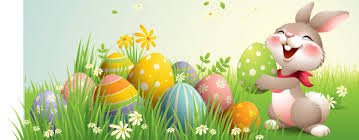 DANZAJTRKKOSILOPOPOLDANSKA MALICAPon31.5.Mleko (L), žganci koruzni (G), bananaPašta fižol juha (G, J) s kranjsko klobaso, DOMAČE SKUTINO PECIVO (G, L, J)Polnozrnati kruh (G, S, Se), sirni paprika namaz (L), sveža kumaricaTor1.6.Ajdova Štručka(G, S), hrenovka, gorčica(Go), mleko Mesne kroglice v paradižnikovi omaki, pire krompir, sadna kupa (L)mlečni kruh (G, S, L), jabolkoSre2.6.Polnozrnata štručka(G, S, Se), rezina poltrdega sira(L), piščančja prsa, sveža zelena paprika, limonadaKokošja juha z rezanci (G, J), goveji trakci, zelenjavna omaka, Zdrobovi cmoki (G, L,J)100 % jabolčni sokOvseni kruh(G, S), topljeni sir(L)Čet3.6.Polnozrnati kruh (G, S), DOMAČ KOKOŠJI NAMAZ (L), sadni čaj, paradižnikRičet s prekajenim mesom (G), SLADOLED (G, L, J), ovseni kruh (G, S)Sirova štručka (G, L), marelicePet4.6.DOMAČ JOGURT z okusom borovnica (L), koruzni kosmiči, bananaBrokolijeva kremna juha, ribji file (Ri), pečen krompir, popečena zelenjavaTunina pašteta (Ri, J, L), polnozrnata štručka (G, S)DANZAJTRKKOSILOPOPOLDANSKA MALICAPon7.6.DOMAČE EKO MLEKO (L), mlečni usukanci (G, J), posip s kakavom in cimetom, črna mini žemlja (G, S), nektarinaKokošja juha (Z, G), pleskavica, džuveč riž, šobska solataSirova štručka (G, S; L), nektarinaTor8.6.Črni kruh(G, S), DOMAČ RIBJI NAMAZ(Ri, L), sveža kumara, zeliščni čajGoveja juha z rezanci(G, J), puranji trakci v smetanovi omaki(L), kruhov cmok(G, J, S), zelena solata Skutin zavitek (G, L, J), grozdjeSre9.6.Temna žemlja (G, S), umešani jajčki (J), paradižnik, jabolčni sok Kisla želodčkova juha  (G), črni kruh(G, S),  krompirjevi cmoki z borovničevim nadevom (G, L, J)Šunka-sir štručka (G, L, S), breskevČet10.6.Carski praženec (G, J, L, O), sadni smoothieBREZMESNI DANporova juha, špageti z lososom (G, Ri, L), zelnata solata, sladoled (L)Mlečna pletena (G, S, L),breskevPet11.6.TRADICJONALNI ZAJTRKKostna juha z zvezdicami (G, J), pečen piščanec, BIO KUS KUS z bučkami(G), mešana solata z motovilcemMakova štručka(G, S), čokoladno mleko(L)DANMALICAKOSILOPOPOLDANSKA MALICAPon14.6.Rezina sira (L), paradižnik, DOMAČA MAKOVA PLETANA (G)Cvetačna juha (G), mesna lazanja (G, L, J), rdeča pesaJabolčni zavitek (G)Tor15.6.RŽENI KRUH (G), zeliščni namaz (L), sveža paprika, sadni čajBREZMESNI DANKorenčkova juha z zdrobom (G), svinjski zrezki v kumarični omaki (G), pire krompir, DOMAČ PUDINGkeksi (G, J, L), bananaSre16.6.Šunka-sir štručka, smoothie (L), bananaŠpargljeva juha, dunajski zrezki (G, J, L), testeninska solata z svežo sezonsko zelenjavoSirova štručka (G, L,S), nektarinaČet17.6.Koruzni kruh (G, S), marmelada, kisla smetana(L), mleko, breskevKokošja juha z zvezdicami (G, J), pečenka, EKO AJDA, fižolova solataČrni kruh(G, S), jabolkoPet18.6.DOMAČ JOGURT z okusom krispi (L, G), kraljeva fit štručka(G, S, Se), breskevBREZMESNI DANBučkina juha, ribji polpeti (Ri), pečen krompir, kumarična solataBiskvitna potička (G, J), slivaDANMALICAKOSILOPOPOLDANSKA MALICAPon21.6.Šunka-sir štručka, smoothie (L), bananaKokošja juha(G, L), makaronovo meso z EKO TEMNIMI PERESNIKI (G, J), rdeča pesaSadni krožnik, mlečni kruh (G, S, L)Tor22.6.Temna žemlja, rezina sira (L), piščančja prsa salama, paprika, BIO zelenjavni sokGolaž s polento (G), sladoled (L, G)Temna štručka (G, S, Se), rezina sira (L), malineSre23.6.DOMAČ PUDING (G, L), ajdov rogljič z orehi (G, S; O), jabolkoPrežganka (G, J), rižota s piščančjim mesom, paradižnikova solataOvseni kruh (G, S), piščančja prsa salama (L), paradižnikČet24.6.Domač jajčni namaz (L, J), polnozrnat kruh (G, S, Se), kumarice, zeliščni čajPiščančja obara, skutini štruklji z drobtinicami (G, L, S), DOMAČ KOMPOTSezamova štručka (G, S, Se), jabolkoPet25.6.PRAZNIKPRAZNIKPRAZNIK